OBJEDNÁVKAČíslo objednávky: 46/2020 ze dne: 17.4. 2020Objednatel:Reditelství silnic a dálnic ČR ssÚD 7 PodivínTato objednávka je uzavírána na základě „Rámcové smlouvy o provedení menších stavebních prací” uzavřené mezi Objednatelem a Zhotovitelem dne 6. 6.2019, číslo Smlouvy 29ZA002181 (dále jen „Smlouva”) a po jejím potvrzení Zhotovitelem zavazuje obě Smluvní strany ke splnění Smlouvou a touto objednávkou stanovených závazků.Místo dodání: m km 20,082KRPB-13-1/DNPO-2020-KOPKontaktní osoba Objednatele: xxxxxxxxxxxxxxxxxxxFakturujte: Ředitelství silnic a dálnic ČR, SSÚD 7, Bratislavská 867,691 45 PodivínObchodní a platební podmínky: Upravuje Smlouva.Objednáváme u Vás: oprava středových svodidel- pachatel neznámýLhůta pro dokončení díla: 30.6.2020Stupeň eskalace: Nehrozí nebezpečí z prodlení, zahájení prací Zhotovitelem do 3 kalendářních dnů od účinnosti objednávkyCelková hodnota objednávky v Kč bez DPH / s DPH: 133 220,4161 196,20V případě akceptace objednávky Objednatele Zhotovitel objednávku písemně pot', rdi prostřednictvím e-mailu zaslaného do e-mailové schránky Objednatele. ze které mu byla doručena tato objednávka xxxxxxxxxxxxxxxxxxxxxxxxV Podivíně dne 17. 4. 2020Za Objednatele: xxxxxxxxxxxxxxxxxxxxxxxxxxx) 7	Podpis oprávněné osobv:	Typ svodidla: Arcelor Mittal OSAM/H2 D2 km 20,082 středová svodidla - nabídka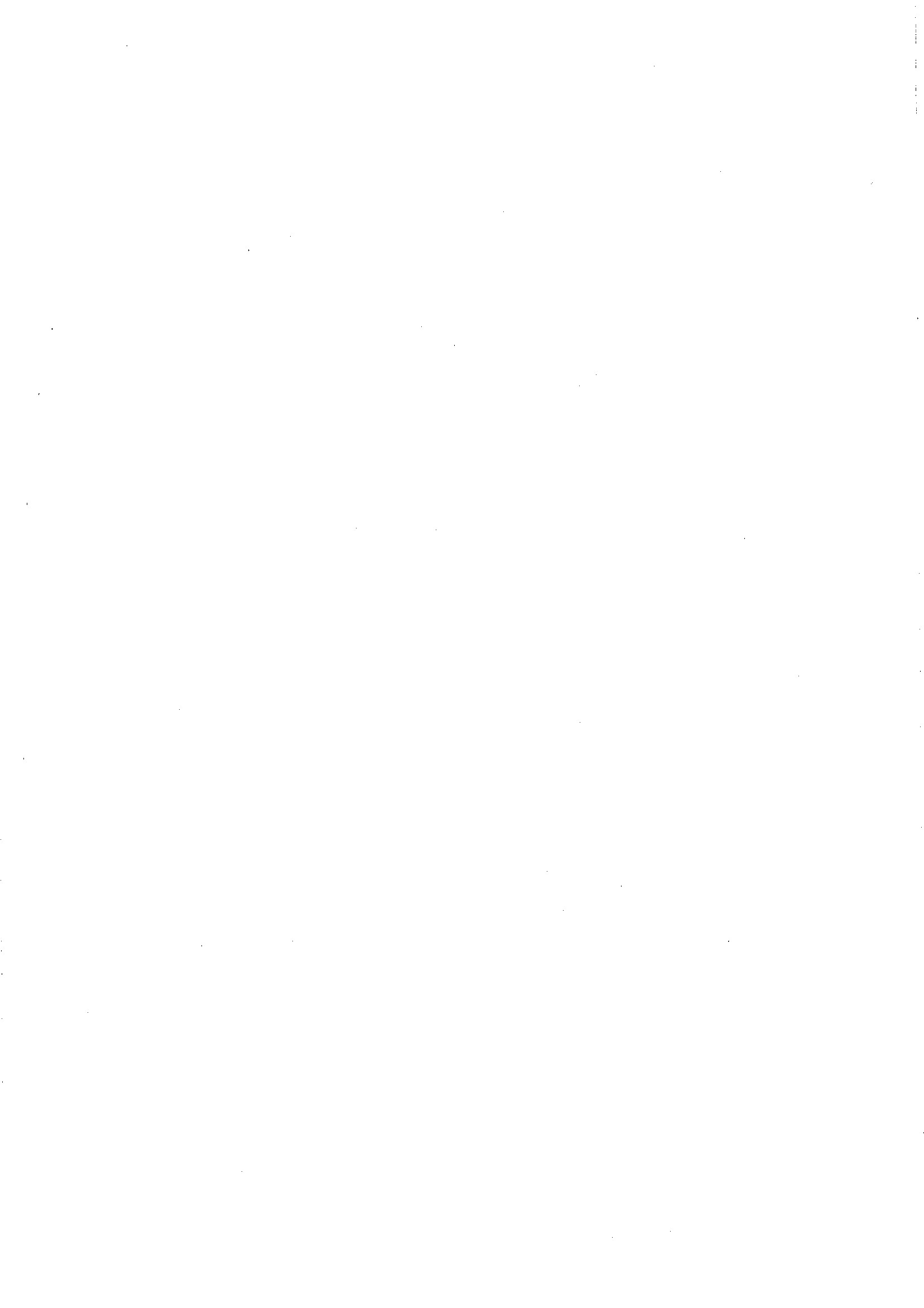 Bankovní spojení:ČNBCíslo účtu:xxxxxxxxxxxxxxxxxxxxxxxxxxxxxxIČO:65993390DIČ:Zhotovitel:CZ65993390Obchodní jméno:JEREX a.s.Adresa:Příkop 4,602 OO BrnoIČO:25511581DIČ: 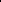 CZ25511581íslo poloiNázev položkyNázev položkyNázev položkyNázev položkyNázev položkyNázev položkyNázev položkyNázev položkyJednotkaJednotkaCena/jProvedené množstvíCena celkem1Zjištění rozsahu poškozeniZjištění rozsahu poškozeniZjištění rozsahu poškozeniZjištění rozsahu poškozeniZjištění rozsahu poškozeniZjištění rozsahu poškozeniZjištění rozsahu poškozeniZjištění rozsahu poškozenikmkm117xxxxx2V 'kon technikaV 'kon technikaV 'kon technikaV 'kon technikaV 'kon technikaV 'kon technikaV 'kon technikaV 'kon technikahodhod5001xxxx3Servisní vozidlo dílna (DV)Servisní vozidlo dílna (DV)Servisní vozidlo dílna (DV)Servisní vozidlo dílna (DV)Servisní vozidlo dílna (DV)Servisní vozidlo dílna (DV)Servisní vozidlo dílna (DV)Servisní vozidlo dílna (DV)kmkm2597xxxxx4Výkon dílnVýkon dílnhodhod80010xxxxx5Doprava technik (NV)Doprava technik (NV)Doprava technik (NV)Doprava technik (NV)Doprava technik (NV)Doprava technik (NV)Doprava technik (NV)Doprava technik (NV)kmkm4097xxxxx6Do rava materiálu (do 18 t)Do rava materiálu (do 18 t)Do rava materiálu (do 18 t)Do rava materiálu (do 18 t)Do rava materiálu (do 18 t)Do rava materiálu (do 18 t)Do rava materiálu (do 18 t)Do rava materiálu (do 18 t)kmkm407Doprava materiálu (nad 18 t)Doprava materiálu (nad 18 t)Doprava materiálu (nad 18 t)Doprava materiálu (nad 18 t)Doprava materiálu (nad 18 t)Doprava materiálu (nad 18 t)Doprava materiálu (nad 18 t)Doprava materiálu (nad 18 t)kmkm508Kompletní 'měna svodidla (demontáž a montáž)Kompletní 'měna svodidla (demontáž a montáž)Kompletní 'měna svodidla (demontáž a montáž)Kompletní 'měna svodidla (demontáž a montáž)Kompletní 'měna svodidla (demontáž a montáž)Kompletní 'měna svodidla (demontáž a montáž)Kompletní 'měna svodidla (demontáž a montáž)Kompletní 'měna svodidla (demontáž a montáž)45809Demontáž a montáž jedné svodnice (původní slou k )Demontáž a montáž jedné svodnice (původní slou k )Demontáž a montáž jedné svodnice (původní slou k )Demontáž a montáž jedné svodnice (původní slou k )Demontáž a montáž jedné svodnice (původní slou k )Demontáž a montáž jedné svodnice (původní slou k )Demontáž a montáž jedné svodnice (původní slou k )Demontáž a montáž jedné svodnice (původní slou k )30040xxxxxDemontáž a montáž spodní ásnice (původní slou k )Demontáž a montáž spodní ásnice (původní slou k )Demontáž a montáž spodní ásnice (původní slou k )Demontáž a montáž spodní ásnice (původní slou k )Demontáž a montáž spodní ásnice (původní slou k )Demontáž a montáž spodní ásnice (původní slou k )Demontáž a montáž spodní ásnice (původní slou k )Demontáž a montáž spodní ásnice (původní slou k )15011Samostatná výměna distančního dílu AM Samostatná výměna distančního dílu AM Samostatná výměna distančního dílu AM ůvodni svodnice i sloupky)ůvodni svodnice i sloupky)ůvodni svodnice i sloupky)ůvodni svodnice i sloupky)ůvodni svodnice i sloupky)ksks43010xxxx12Samostatná výměna distančního dílu jM1(původní svodnice i slou k )Samostatná výměna distančního dílu jM1(původní svodnice i slou k )Samostatná výměna distančního dílu jM1(původní svodnice i slou k )Samostatná výměna distančního dílu jM1(původní svodnice i slou k )Samostatná výměna distančního dílu jM1(původní svodnice i slou k )Samostatná výměna distančního dílu jM1(původní svodnice i slou k )Samostatná výměna distančního dílu jM1(původní svodnice i slou k )Samostatná výměna distančního dílu jM1(původní svodnice i slou k )ksks12510xxxx13Samostatná 'měna distančního dílu JM2( ůvodní svodnice i sloupk )Samostatná 'měna distančního dílu JM2( ůvodní svodnice i sloupk )Samostatná 'měna distančního dílu JM2( ůvodní svodnice i sloupk )Samostatná 'měna distančního dílu JM2( ůvodní svodnice i sloupk )Samostatná 'měna distančního dílu JM2( ůvodní svodnice i sloupk )Samostatná 'měna distančního dílu JM2( ůvodní svodnice i sloupk )Samostatná 'měna distančního dílu JM2( ůvodní svodnice i sloupk )Samostatná 'měna distančního dílu JM2( ůvodní svodnice i sloupk )ksks12510xxxxSamostatná v e ěna slou kuSamostatná v e ěna slou kuSamostatná v e ěna slou kuSamostatná v e ěna slou kuSamostatná v e ěna slou kuSamostatná v e ěna slou kuSamostatná v e ěna slou kuSamostatná v e ěna slou kuksks50020xxxxx15Samostatná výměna přechodu na betonové svodidlo ( ráce+materiáiSamostatná výměna přechodu na betonové svodidlo ( ráce+materiáiSamostatná výměna přechodu na betonové svodidlo ( ráce+materiáiSamostatná výměna přechodu na betonové svodidlo ( ráce+materiáiSamostatná výměna přechodu na betonové svodidlo ( ráce+materiáiSamostatná výměna přechodu na betonové svodidlo ( ráce+materiáiSamostatná výměna přechodu na betonové svodidlo ( ráce+materiáiksks600016Samostatná 'měna náběhové přechodkSamostatná 'měna náběhové přechodkSamostatná 'měna náběhové přechodkSamostatná 'měna náběhové přechodkSamostatná 'měna náběhové přechodkSamostatná 'měna náběhové přechodkSamostatná 'měna náběhové přechodkSamostatná 'měna náběhové přechodkksks45017Rektifikace oboustranných svodidelRektifikace oboustranných svodidelRektifikace oboustranných svodidelRektifikace oboustranných svodidelRektifikace oboustranných svodidelRektifikace oboustranných svodidelRektifikace oboustranných svodidelRektifikace oboustranných svodidel70018Svodnice AMSvodnice AMSvodnice AMSvodnice AMSvodnice AMSvodnice AMSvodnice AMSvodnice AMksks310010xxxxx19Spodni ásnice AMSpodni ásnice AMSpodni ásnice AMSpodni ásnice AMSpodni ásnice AMSpodni ásnice AMSpodni ásnice AMSpodni ásnice AMksksISOO20Distanční díl AM OBDistanční díl AM OBDistanční díl AM OBDistanční díl AM OBDistanční díl AM OBDistanční díl AM OBDistanční díl AM OBDistanční díl AM OBksks65010xxxxx21Distanční díl JMIDistanční díl JMIDistanční díl JMIDistanční díl JMIDistanční díl JMIDistanční díl JMIDistanční díl JMIDistanční díl JMIksks17010xxxx22Distančni díl JM2Distančni díl JM2Distančni díl JM2Distančni díl JM2Distančni díl JM2Distančni díl JM2Distančni díl JM2Distančni díl JM2ksks17010xxxx23Sloupek C 140 dl. 1715 mmSloupek C 140 dl. 1715 mmSloupek C 140 dl. 1715 mmSloupek C 140 dl. 1715 mmSloupek C 140 dl. 1715 mmSloupek C 140 dl. 1715 mmSloupek C 140 dl. 1715 mmSloupek C 140 dl. 1715 mmksks118024Slou ek UNO dl. 1500 mmSlou ek UNO dl. 1500 mmSlou ek UNO dl. 1500 mmSlou ek UNO dl. 1500 mmSlou ek UNO dl. 1500 mmSlou ek UNO dl. 1500 mmSlou ek UNO dl. 1500 mmSlou ek UNO dl. 1500 mmksks100020xxxxx25Sloupek U 140 dl. 1000 mmSloupek U 140 dl. 1000 mmSloupek U 140 dl. 1000 mmSloupek U 140 dl. 1000 mmSloupek U 140 dl. 1000 mmSloupek U 140 dl. 1000 mmSloupek U 140 dl. 1000 mmSloupek U 140 dl. 1000 mmksks65026Přechodka 8,5% nebo 17,3%Přechodka 8,5% nebo 17,3%Přechodka 8,5% nebo 17,3%Přechodka 8,5% nebo 17,3%Přechodka 8,5% nebo 17,3%Přechodka 8,5% nebo 17,3%Přechodka 8,5% nebo 17,3%Přechodka 8,5% nebo 17,3%ksks155027Přechodka SP3 8,5%Přechodka SP3 8,5%Přechodka SP3 8,5%Přechodka SP3 8,5%Přechodka SP3 8,5%Přechodka SP3 8,5%Přechodka SP3 8,5%Přechodka SP3 8,5%ksks140028Přechodový díl na in' p svodidlaPřechodový díl na in' p svodidlaPřechodový díl na in' p svodidlaPřechodový díl na in' p svodidlaPřechodový díl na in' p svodidlaPřechodový díl na in' p svodidlaPřechodový díl na in' p svodidlaPřechodový díl na in' p svodidlaksks200029Spojovací materiál na délku běžné svodniceSpojovací materiál na délku běžné svodniceSpojovací materiál na délku běžné svodniceSpojovací materiál na délku běžné svodniceSpojovací materiál na délku běžné svodniceSpojovací materiál na délku běžné svodniceSpojovací materiál na délku běžné svodniceSpojovací materiál na délku běžné svodnice52010xxxxx30V tyčení podzemních sítí bez 'ko ová technologieV tyčení podzemních sítí bez 'ko ová technologieV tyčení podzemních sítí bez 'ko ová technologieV tyčení podzemních sítí bez 'ko ová technologieV tyčení podzemních sítí bez 'ko ová technologieV tyčení podzemních sítí bez 'ko ová technologieV tyčení podzemních sítí bez 'ko ová technologieV tyčení podzemních sítí bez 'ko ová technologie10031Vyt čení odzemních sítí ko aná sondaVyt čení odzemních sítí ko aná sondaVyt čení odzemních sítí ko aná sondaVyt čení odzemních sítí ko aná sondaVyt čení odzemních sítí ko aná sondaVyt čení odzemních sítí ko aná sondaVyt čení odzemních sítí ko aná sondaVyt čení odzemních sítí ko aná sonda40032Stro•ní zemni ráceStro•ní zemni ráceStro•ní zemni ráceStro•ní zemni ráceStro•ní zemni ráceStro•ní zemni ráceStro•ní zemni ráceStro•ní zemni rácehodhod75033Ošetření oškozen 'ch asti FeZn nástřikem řez, hlava slou ku aOšetření oškozen 'ch asti FeZn nástřikem řez, hlava slou ku aOšetření oškozen 'ch asti FeZn nástřikem řez, hlava slou ku aOšetření oškozen 'ch asti FeZn nástřikem řez, hlava slou ku aOšetření oškozen 'ch asti FeZn nástřikem řez, hlava slou ku aOšetření oškozen 'ch asti FeZn nástřikem řez, hlava slou ku aod.)od.)ksks8022xxxxx34Směro slou ekslou ekslou ekslou ekslou ekslou ekslou ekksks25035Nástavce směro 'ch sloupků na svodidloNástavce směro 'ch sloupků na svodidloNástavce směro 'ch sloupků na svodidloNástavce směro 'ch sloupků na svodidloNástavce směro 'ch sloupků na svodidloNástavce směro 'ch sloupků na svodidloNástavce směro 'ch sloupků na svodidloNástavce směro 'ch sloupků na svodidloksks30036Práce dělníkaPráce dělníkaPráce dělníkaPráce dělníkaPráce dělníkaPráce dělníkaPráce dělníkaPráce dělníkahodhod35037Postavení a odklizení řenosn ch SDZ a zařízeníPostavení a odklizení řenosn ch SDZ a zařízeníPostavení a odklizení řenosn ch SDZ a zařízeníPostavení a odklizení řenosn ch SDZ a zařízeníznač, kužel ,rah120038Doprava a likvidace značení l. ředzvěstDoprava a likvidace značení l. ředzvěstDoprava a likvidace značení l. ředzvěstDoprava a likvidace značení l. ředzvěstDoprava a likvidace značení l. ředzvěstDoprava a likvidace značení l. ředzvěstDoprava a likvidace značení l. ředzvěstDoprava a likvidace značení l. ředzvěstkmkm2039Do rava a likvidace značení II. ředzvěstDo rava a likvidace značení II. ředzvěstDo rava a likvidace značení II. ředzvěstDo rava a likvidace značení II. ředzvěstDo rava a likvidace značení II. ředzvěstDo rava a likvidace značení II. ředzvěstDo rava a likvidace značení II. ředzvěstDo rava a likvidace značení II. ředzvěstkmkm2040Doprava a likvidace značeni návěstDoprava a likvidace značeni návěstDoprava a likvidace značeni návěstDoprava a likvidace značeni návěstDoprava a likvidace značeni návěstDoprava a likvidace značeni návěstDoprava a likvidace značeni návěstDoprava a likvidace značeni návěstkmkm2541Bez eČnostni vozidlo min. 7,5 tBez eČnostni vozidlo min. 7,5 tBez eČnostni vozidlo min. 7,5 tBez eČnostni vozidlo min. 7,5 tBez eČnostni vozidlo min. 7,5 tBez eČnostni vozidlo min. 7,5 tBez eČnostni vozidlo min. 7,5 tBez eČnostni vozidlo min. 7,5 tkmkm4042V 'kon bez ečnostního vozidla min. 7,5 tV 'kon bez ečnostního vozidla min. 7,5 tV 'kon bez ečnostního vozidla min. 7,5 tV 'kon bez ečnostního vozidla min. 7,5 tV 'kon bez ečnostního vozidla min. 7,5 tV 'kon bez ečnostního vozidla min. 7,5 tV 'kon bez ečnostního vozidla min. 7,5 tV 'kon bez ečnostního vozidla min. 7,5 thodhod35043Proná em l. světelná ředzvěstProná em l. světelná ředzvěstProná em l. světelná ředzvěstProná em l. světelná ředzvěstProná em l. světelná ředzvěstProná em l. světelná ředzvěstProná em l. světelná ředzvěstProná em l. světelná ředzvěsthodhod25044Proná•ern Il. světelná předzvěstProná•ern Il. světelná předzvěstProná•ern Il. světelná předzvěstProná•ern Il. světelná předzvěstProná•ern Il. světelná předzvěstProná•ern Il. světelná předzvěstProná•ern Il. světelná předzvěstProná•ern Il. světelná předzvěsthodhod25045pronájem světelná výstražná návěstpronájem světelná výstražná návěstpronájem světelná výstražná návěstpronájem světelná výstražná návěstpronájem světelná výstražná návěstpronájem světelná výstražná návěstpronájem světelná výstražná návěstpronájem světelná výstražná návěsthodhod350CELKEM:xxxxxxRezervaxxxxxCELKEM:xxxxxxx